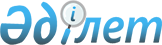 "Қожамберді ауылдық округінің 2022-2024 жылдарға арналған бюджеті туралы" Жаңақорған аудандық мәслихатының 2021 жылғы 30 желтоқсандағы № 175 шешіміне өзгерістер енгізу туралы
					
			Мерзімі біткен
			
			
		
					Қызылорда облысы Жаңақорған аудандық мәслихатының 2022 жылғы 18 сәуірдегі № 216 шешімі. Мерзімі біткендіктен қолданыс тоқтатылды
      Жаңақорған аудандық мәслихаты ШЕШТІ:
      1. "Қожамберді ауылдық округінің 2022-2024 жылдарға арналған бюджеті туралы" Жаңақорған аудандық мәслихатының 2021 жылғы 30 желтоқсандағы № 175 шешіміне мынадай өзгерістер енгізілсін:
      1-тармақ жаңа редакцияда жазылсын:
      "1. Қожамберді ауылдық округінің 2022-2024 жылдарға арналған бюджеті тиісінше 1, 2 және 3 қосымшаларға сәйкес, оның ішінде 2022 жылға мынадай көлемде бекітілсін:
      1) кірістер – 55 376 мың теңге, оның ішінде:
      салықтық түсімдер – 1 501 мың теңге;
      салықтық емес түсімдер – 381 мың тенге;
      негізгі капиталды сатудан түсетін түсімдер – 0;
      трансферттердің түсімі – 53 494 мың теңге;
      2) шығындар – 55 376,1 мың теңге;
      3) таза бюджеттік кредит беру – 0;
      бюджеттік кредиттер – 0;
      бюджеттік кредиттерді өтеу – 0;
      4) қаржы активтерімен жасалатын операциялар бойынша сальдо – 0,
      оның ішінде;
      қаржы активтерін сатып алу – 0;
      мемлекеттің қаржы активтерін сатудан түсетін түсімдер – 0;
      5) бюджет тапшылығы (профициті) – -0,1 мың теңге;
      6) бюджет тапшылығын қаржыландыру (профицитін пайдалану) – 0 ;
      бюджет қаражаттарының пайдаланылатын қалдықтары–180,5 мың теңге;
      Аталған шешімнің 1 қосымшасы осы шешімнің қосымшасына сәйкес жаңа редакцияда жазылсын.
      2. Осы шешім 2021 жылдың 1 қантарынан бастап қолданысқа енгізіледі және ресми жариялауға жатады. 2022 жылға арналған Қожамберді ауылдық округінің бюджеті
					© 2012. Қазақстан Республикасы Әділет министрлігінің «Қазақстан Республикасының Заңнама және құқықтық ақпарат институты» ШЖҚ РМК
				
      Жаңақорған ауданы мәслихатының хатшысы 

Ғ.Сопбеков
Жаңақорған аудандық маслихатының
2022 жылғы 18 сәуірдегі
№ 216 шешіміне қосымшаЖаңақорған аудандық маслихатының
2021 жылғы 30 желтоқсаны
№ 175 шешіміне 1-қосымша
Санаты
Санаты
Санаты
Санаты
Санаты
Санаты
Сомасы, мың теңге
Сыныбы
Сыныбы
Сыныбы
Сыныбы
Сыныбы
Сомасы, мың теңге
Ішкі сыныбы
Ішкі сыныбы
Ішкі сыныбы
Сомасы, мың теңге
Атауы
Сомасы, мың теңге
I. Кірістер
55 376,0
1
Салықтық түсімдер
1 501,0
04
04
Меншiкке салынатын салықтар
1 501,0
1
1
Мүлiкке салынатын салықтар
16,0
3
3
Жер салығы
150,0
4
4
Көлiк құралдарына салынатын салық
 1 335,0
2
Салықтық емес түсімдер
381,0
01
01
Мемлекеттік меншіктен түсетін кірістер
381,0
5
5
Мемлекеттік меншігінде мүлікті жалға беруден түсетін кірістер
381,0
4
Трансферттердің түсімдері
53 494,0
02
02
Мемлекеттiк басқарудың жоғары тұрған органдарынан түсетiн трансферттер
53 494,0
3
3
Ауданның (облыстық маңызы бар қаланың) бюджетінен трансферттер
53 494,0
Функционалдық топ
Функционалдық топ
Функционалдық топ
Функционалдық топ
Функционалдық топ
Функционалдық топ
Сомасы, мың теңге
Функционалдық кіші топ
Функционалдық кіші топ
Функционалдық кіші топ
Функционалдық кіші топ
Функционалдық кіші топ
Бюджеттік бағдарламалардың әкімшісі
Бюджеттік бағдарламалардың әкімшісі
Бюджеттік бағдарламалардың әкімшісі
Бюджеттік бағдарламалардың әкімшісі
Бағдарлама
Бағдарлама
Атауы
II. Шығындар
55 376,1
1
Жалпы сипаттағы мемлекеттiк қызметтер
33 741,0
1
Мемлекеттiк басқарудың жалпы функцияларын орындайтын өкiлдi, атқарушы және басқа органдар
33 741,0
124
124
Аудандық маңызы бар қала, ауыл, кент, ауылдық округ әкімінің аппараты
33 741,0
001
Аудандық маңызы бар қала, ауыл, кент, ауылдық округ әкімінің қызметін қамтамасыз ету жөніндегі қызметтер
33 741,0
6
Әлеуметтiк көмек және әлеуметтiк қамсыздандыру
1 757,0
Әлеуметтiк көмек
1 757,0
124
124
Аудандық маңызы бар қала, ауыл, кент, ауылдық округ әкімінің аппараты
1 757,0
003
Мұқтаж азаматтарға үйде әлеуметтік көмек көрсету
1 757,0
7
Тұрғынүй-коммуналдық шаруашылық
3 381,0
Елді-мекендерді көркейту
3 381,0
124
124
Аудандық маңызы бар қала, ауыл, кент, ауылдық округ әкімінің аппараты
3 381,0
008
Елдімекендерде көшелерді жарықтандыру
1 098,0
009
Елді мекендердің санитариясын қамтамасыз ету
105,0
011
Елді мекендерді абаттандыру мен көгалдандыру
2 178,0
8
Мәдениет, спорт, туризм және ақпараттық кеңістiк
15 455,0
Мәдениет саласындағы қызмет
15 192,0
124
124
Аудандық маңызы бар қала, ауыл, кент, ауылдық округ әкімінің аппараты
15 192,0
006
Жергілікті деңгейдемәдени-демалыс жұмысын қолдау
15 192,0
Спорт
263
124
124
Аудандық маңызы бар қала, ауыл, кент, ауылдық округ әкімінің аппараты
263
028
Жергілікті деңгейде дене шынықтыру-сауықтыру және спорттық іс шараларды өткізу
263
13
Басқалар
1 042,0
Басқалар
1 042,0
124
124
Аудандық маңызы бар қала, ауыл, кент, ауылдық округ әкімінің аппараты
1 042,0
040
Өңірлерді дамытудың 2020 жылға дейінгі бағдарламасы шеңберінде өңірлерді экономикалық дамытуға жәрдемдесу бойынша шараларды іске асыруға ауылдық елді мекендерді жайластыруды шешуге арналған іс-шараларды іске асыру
1 042,0
15
Трансферттер
0,1
1
Трансферттер
0,1
124
124
Аудандық маңызы бар қала, ауыл, кент, ауылдық округ әкімінің аппараты
0,1
048
Республикалық бюджеттен тұрғын үй –коммуналдық шаруашылыққа берілетін субвенциялар
0,1
3. Таза бюджеттік кредит беру
0
4. Қаржы активтері мен жасалатын операциялар бойынша сальдо
0
5. Бюджет тапшылығы (профициті)
-0,1
6. Бюджет тапшылығын қаржыландыру (профицитті пайдалану)
 0,1
8
Бюджет қаражаттарының пайдаланылатын қалдықтары
0,1
1
Бюджет қаражаты қалдықтары
0,1
1
1
Бюджет қаражатының бос қалдықтары
180,6
01
Бюджет қаражатының бос қалдықтары
180,6
02
02
Есепті кезең соңыңдағы бюджет қаражатының қалдықтары
180,5
01
Есепті кезең соңыңдағы бюджет қаражатының қалдықтары
180,5